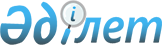 О внесении изменений в решение XXXIV сессии Каркаралинского районного маслихата от 24 декабря 2014 года № 34/289 "О районном бюджете на 2015-2017 годы"Решение XХXXIII сессии Каркаралинского районного маслихата Карагандинской области от 30 ноября 2015 года № 43/383. Зарегистрировано Департаментом юстиции Карагандинской области 2 декабря 2015 года № 3528

      В соответствии с Бюджетным кодексом Республики Казахстан от 4 декабря 2008 года, Законом Республики Казахстан от 23 января 2001 года "О местном государственном управлении и самоуправлении в Республике Казахстан", районный маслихат РЕШИЛ:



      1. Внести в решение XXXIV сессии Каркаралинского районного маслихата от 24 декабря 2014 года № 34/289 "О районном бюджете на 2015-2017 годы" (зарегистрировано в Реестре государственной регистрации нормативных правовых актов № 2918, опубликовано в газете "Қарқаралы" от 17 января 2015 года № 5-6 (11336), в информационно-правовой системе "Әділет" 28 января 2015 года), следующие изменения: 

      пункт 1 изложить в следующей редакции:



      "1. Утвердить районный бюджет на 2015-2017 годы согласно приложениям 1, 2 и 3 соответственно, в том числе на 2015 год в следующих объемах:



      1) доходы – 4017186 тысячи тенге, в том числе:



      налоговые поступления – 468650 тысяч тенге;



      неналоговые поступления – 14259 тысячи тенге;



      поступления от продажи основного капитала – 6060 тысяч тенге;



      поступления трансфертов – 3528217 тысячи тенге;



      2) затраты – 4063901 тысяч тенге;



      3) чистое бюджетное кредитование – 15815 тысяч тенге, в том числе:



      бюджетные кредиты – 20811 тысяч тенге;



      погашение бюджетных кредитов – 4996 тысяч тенге;



      4) сальдо по операциям с финансовыми активами – 0 тысяч тенге, в том числе:



      приобретение финансовых активов – 0 тысяч тенге;



      поступления от продажи финансовых активов государства – 0 тысяч тенге;



      5) дефицит (профицит) бюджета – минус 62530 тысяч тенге;



      6) финансирование дефицита (использование профицита) бюджета – 62530 тысяч тенге, в том числе:



      поступление займов – 20811 тысяч тенге;



      погашение займов – 5579 тысяч тенге;



      используемые остатки бюджетных средств – 47298 тысяч тенге.";

      приложения 1, 4, 6 к указанному решению изложить в новой редакции согласно приложениям 1, 2, 3 к настоящему решению.



      2. Настоящее решение вводится в действие с 1 января 2015 года.

  

Районный бюджет на 2015 год 

Целевые трансферты и бюджетные кредиты на 2015 год 

Бюджетные программы города, поселка и сельских округов на 2015 год 

      Бюджетные программы города, поселка и сельских округов на 2015 год 

      Бюджетные программы города, поселка и сельских округов на 2015 год 

      Бюджетные программы города, поселка и сельских округов на 2015 год 

      Бюджетные программы города, поселка и сельских округов на 2015 год 

      Бюджетные программы города, поселка и сельских округов на 2015 год
					© 2012. РГП на ПХВ «Институт законодательства и правовой информации Республики Казахстан» Министерства юстиции Республики Казахстан
				

      Председатель 43 сессии,

секретарь районного маслихата:С. Нуркенов

Приложение 1

к решению Каркаралинского

районного маслихата

от 30 ноября 2015 года № 43/383

Приложение 1

к решению Каркаралинского

районного маслихата

от 24 декабря 2014 года № 34/289

Категория

 

Категория

 

Категория

 

Категория

 Сумма (тысяч тенге)

 Класс

 Класс

 Класс

 Сумма (тысяч тенге)

 Подкласс

 Подкласс

 Сумма (тысяч тенге)

 Наименование

 Сумма (тысяч тенге)

 

1

 2

 3

 4

 5

 Доходы

 4017186

 

1

 Налоговые поступления

 468650

 01

 Подоходный налог

 149093

 2

 Индивидуальный подоходный налог

 149093

 03

 Социальный налог

 166350

 1

 Социальный налог

 166350

 04

 Hалоги на собственность

 115000

 1

 Hалоги на имущество

 74203

 3

 Земельный налог

 5766

 4

 Hалог на транспортные средства

 30597

 5

 Единый земельный налог

 4434

 05

 Внутренние налоги на товары, работы и услуги

 34498

 2

 Акцизы

 3598

 3

 Поступления за использование природных и других ресурсов

 18541

 4

 Сборы за ведение предпринимательской и профессиональной деятельности

 12359

 08

 Обязательные платежи, взимаемые за совершение юридически значимых действий и (или) выдачу документов уполномоченными на то государственными органами или должностными лицами

 3709

 1

 Государственная пошлина

 3709

 

2

 Неналоговые поступления

 14259

 01

 Доходы от государственной собственности

 9980

 1

 Поступления части чистого дохода государственных предприятий

 1743

 5

 Доходы от аренды имущества, находящегося в государственной собственности

 8230

 7

 Вознаграждения по кредитам, выданным из государственного бюджета

 7

 02

 Поступления от реализации товаров (работ, услуг) государственными учреждениями, финансируемыми из государственного бюджета

 353

 1

 Поступления от реализации товаров (работ, услуг) государственными учреждениями, финансируемыми из государственного бюджета

 353

 06

 Прочие неналоговые поступления

 3926

 1

 Прочие неналоговые поступления

 3926

 

3

 Поступления от продажи основного капитала

 6060

 03

 Продажа земли и нематериальных активов

 6060

 1

 Продажа земли

 6060

 

4

 Поступления трансфертов

 3528217

 02

 Трансферты из вышестоящих органов государственного управления

 3528217

 2

 Трансферты из областного бюджета

 3528217

 

Функциональная группа 

 

Функциональная группа 

 

Функциональная группа 

 

Функциональная группа 

 

Функциональная группа 

 Сумма (тысяч тенге)

 Функциональная подгруппа 

 Функциональная подгруппа 

 Функциональная подгруппа 

 Функциональная подгруппа 

 Сумма (тысяч тенге)

 Администратор бюджетных программ

 Администратор бюджетных программ

 Администратор бюджетных программ

 Сумма (тысяч тенге)

 Программа

 Программа

 Сумма (тысяч тенге)

 Наименование

 Сумма (тысяч тенге)

 

1

 2

 3

 4

 5

 6

 II. Затраты

 4063901

 

01

 Государственные услуги общего характера

 600783

 1

 Представительные, исполнительные и другие органы, выполняющие общие функции государственного управления

 505148

 112

 Аппарат маслихата района (города областного значения)

 15571

 001

 Услуги по обеспечению деятельности маслихата района (города областного значения)

 15571

 122

 Аппарат акима района (города областного значения)

 114445

 001

 Услуги по обеспечению деятельности акима района (города областного значения)

 112045

 003

 Капитальные расходы государственного органа 

 2400

 123

 Аппарат акима района в городе, города районного значения, поселка, села, сельского округа

 375132

 001

 Услуги по обеспечению деятельности акима района в городе, города районного значения, поселка, села, сельского округа

 368242

 022

 Капитальные расходы государственного органа

 6890

 2

 Финансовая деятельность

 1416

 459

 Отдел экономики и финансов района (города областного значения)

 1416

 003

 Проведение оценки имущества в целях налогообложения

 1039

 010

 Приватизация, управление коммунальным имуществом, постприватизационная деятельность и регулирование споров, связанных с этим 

 377

 9

 Прочие государственные услуги общего характера

 94219

 459

 Отдел экономики и финансов района (города областного значения)

 39560

 001

 Услуги по реализации государственной политики в области формирования и развития экономической политики, государственного планирования, исполнения бюджета и управления коммунальной собственностью района (города областного значения)

 39290

 015

 Капитальные расходы государственного органа 

 270

 483

 Отдел жилищно-коммунального хозяйства, пассажирского транспорта, автомобильных дорог, строительства и жилищной инспекции района (города областного значения)

 23873

 001

 Услуги по реализации государственной политики на местном уровне в области жилищно-коммунального хозяйства, пассажирского транспорта, автомобильных дорог, строительства и жилищной инспекции 

 23873

 486

 Отдел земельных отношений, архитектуры и градостроительства района (города областного значения)

 17656

 001

 Услуги по реализации государственной политики в области регулирования земельных отношений, архитектуры и градостроительства на местном уровне

 17216

 003

 Капитальные расходы государственного органа

 440

 494

 Отдел предпринимательства и промышленности района (города областного значения)

 13130

 001

 Услуги по реализации государственной политики на местном уровне в области развития предпринимательства и промышленности

 12860

 003

 Капитальные расходы государственного органа

 270

 

02

 Оборона

 10711

 1

 Военные нужды

 8116

 122

 Аппарат акима района (города областного значения)

 8116

 005

 Мероприятия в рамках исполнения всеобщей воинской обязанности

 8116

 2

 Организация работы по чрезвычайным ситуациям

 2595

 122

 Аппарат акима района (города областного значения)

 2595

 007

 Мероприятия по профилактике и тушению степных пожаров районного (городского) масштаба, а также пожаров в населенных пунктах, в которых не созданы органы государственной противопожарной службы

 2595

 

04

 Образование

 2412619

 1

 Дошкольное воспитание и обучение

 115054

 464

 Отдел образования района (города областного значения)

 115054

 040

 Реализация государственного образовательного заказа в дошкольных организациях образования

 115054

 2

 Начальное, основное среднее и общее среднее образование

 2189701

 123

 Аппарат акима района в городе, города районного значения, поселка, села, сельского округа

 7560

 005

 Организация бесплатного подвоза учащихся до школы и обратно в сельской местности

 7560

 464

 Отдел образования района (города областного значения)

 2182141

 003

 Общеобразовательное обучение

 2107008

 006

 Дополнительное образование для детей

 75133

 9

 Прочие услуги в области образования

 107864

 464

 Отдел образования района (города областного значения)

 101764

 001

 Услуги по реализации государственной политики на местном уровне в области образования

 11978

 005

 Приобретение и доставка учебников, учебно-методических комплексов для государственных учреждений образования района (города областного значения)

 33483

 007

 Проведение школьных олимпиад, внешкольных мероприятий и конкурсов районного (городского) масштаба

 191

 012

 Капитальные расходы государственного органа

 270

 015

 Ежемесячная выплата денежных средств опекунам (попечителям) на содержание ребенка-сироты (детей-сирот), и ребенка (детей), оставшегося без попечения родителей

 17717

 022

 Выплата единовременных денежных средств казахстанским гражданам, усыновившим (удочерившим) ребенка (детей)-сироту и ребенка (детей), оставшегося без попечения родителей 

 745

 067

 Капитальные расходы подведомственных государственных учреждений и организаций

 37380

 483

 Отдел жилищно-коммунального хозяйства, пассажирского транспорта, автомобильных дорог, строительства и жилищной инспекции района (города областного значения)

 6100

 049

 Строительство и реконструкция объектов образования

 6100

 

06

 Социальная помощь и социальное обеспечение

 187833

 2

 Социальная помощь

 148247

 451

 Отдел занятости и социальных программ района (города областного значения)

 148247

 002

 Программа занятости

 18270

 005

 Государственная адресная социальная помощь

 11319

 006

 Оказание жилищной помощи

 1748

 007

 Социальная помощь отдельным категориям нуждающихся граждан по решениям местных представительных органов

 7577

 010

 Материальное обеспечение детей-инвалидов, воспитывающихся и обучающихся на дому

 664

 014

 Оказание социальной помощи нуждающимся гражданам на дому

 48445

 016

 Государственные пособия на детей до 18 лет

 20292

 017

 Обеспечение нуждающихся инвалидов обязательными гигиеническими средствами и предоставление услуг специалистами жестового языка, индивидуальными помощниками в соответствии с индивидуальной программой реабилитации инвалида

 32538

 052

 Проведение мероприятий, посвященных семидесятилетию Победы в Великой Отечественной войне

 7394

 9

 Прочие услуги в области социальной помощи и социального обеспечения

 39586

 451

 Отдел занятости и социальных программ района (города областного значения)

 39586

 001

 Услуги по реализации государственной политики на местном уровне в области обеспечения занятости и реализации социальных программ для населения

 37574

 011

 Оплата услуг по зачислению, выплате и доставке пособий и других социальных выплат

 1262

 021

 Капитальные расходы государственного органа 

 750

 

07

 Жилищно-коммунальное хозяйство

 226158

 1

 Жилищное хозяйство

 156783

 123

 Аппарат акима района в городе, города районного значения, поселка, села, сельского округа

 2088

 007

 Организация сохранения государственного жилищного фонда города районного значения, поселка, села, сельского округа

 2088

 464

 Отдел образования района (города областного значения)

 5000

 026

 Ремонт объектов в рамках развития городов и сельских населенных пунктов по Дорожной карте занятости 2020

 5000

 483

 Отдел жилищно-коммунального хозяйства, пассажирского транспорта, автомобильных дорог, строительства и жилищной инспекции района (города областного значения)

 149695

 010

 Проектирование, развитие и (или) обустройство инженерно-коммуникационной инфраструктуры 

 33000

 055

 Проектирование и (или) строительство, реконструкция жилья коммунального жилищного фонда 

 116695

 2

 Коммунальное хозяйство

 28578

 123

 Аппарат акима района в городе, города районного значения, поселка, села, сельского округа

 22438

 014

 Организация водоснабжения населенных пунктов

 22438

 483

 Отдел жилищно-коммунального хозяйства, пассажирского транспорта, автомобильных дорог, строительства и жилищной инспекции района (города областного значения)

 6140

 017

 Развитие системы водоснабжения и водоотведения 

 6140

 3

 Благоустройство населенных пунктов

 40797

 123

 Аппарат акима района в городе, города районного значения, поселка, села, сельского округа

 36581

 008

 Освещение улиц населенных пунктов

 18690

 009

 Обеспечение санитарии населенных пунктов

 4331

 010

 Содержание мест захоронений и погребение безродных

 510

 011

 Благоустройство и озеленение населенных пунктов

 13050

 483

 Отдел жилищно-коммунального хозяйства, пассажирского транспорта, автомобильных дорог, строительства и жилищной инспекции района (города областного значения)

 4216

 021

 Обеспечение санитарии населенных пунктов

 4216

 

08

 Культура, спорт, туризм и информационное пространство

 295963

 1

 Деятельность в области культуры

 145692

 455

 Отдел культуры и развития языков района (города областного значения)

 145692

 003

 Поддержка культурно-досуговой работы

 145692

 2

 Спорт

 16217

 465

 Отдел физической культуры и спорта района (города областного значения)

 16217

 001

 Услуги по реализации государственной политики на местном уровне в сфере физической культуры и спорта

 3520

 004

 Капитальные расходы государственного органа 

 5792

 006

 Проведение спортивных соревнований на районном (города областного значения) уровне

 2405

 007

 Подготовка и участие членов сборных команд района (города областного значения) по различным видам спорта на областных спортивных соревнованиях

 4500

 3

 Информационное пространство

 98459

 455

 Отдел культуры и развития языков района (города областного значения)

 84081

 006

 Функционирование районных (городских) библиотек

 84081

 456

 Отдел внутренней политики района (города областного значения)

 14378

 002

 Услуги по проведению государственной информационной политики 

 14378

 9

 Прочие услуги по организации культуры, спорта, туризма и информационного пространства

 35595

 455

 Отдел культуры и развития языков района (города областного значения)

 16513

 001

 Услуги по реализации государственной политики на местном уровне в области развития языков и культуры

 12313

 010

 Капитальные расходы государственного органа 

 430

 032

 Капитальные расходы подведомственных государственных учреждений и организаций

 3770

 456

 Отдел внутренней политики района (города областного значения)

 19082

 001

 Услуги по реализации государственной политики на местном уровне в области информации, укрепления государственности и формирования социального оптимизма граждан

 11661

 003

 Реализация мероприятий в сфере молодежной политики

 6981

 006

 Капитальные расходы государственного органа 

 440

 

10

 Сельское, водное, лесное, рыбное хозяйство, особо охраняемые природные территории, охрана окружающей среды и животного мира, земельные отношения

 205384

 1

 Сельское хозяйство

 72408

 459

 Отдел экономики и финансов района (города областного значения)

 6478

 099

 Реализация мер по оказанию социальной поддержки специалистов

 6478

 462

 Отдел сельского хозяйства района (города областного значения)

 18439

 001

 Услуги по реализации государственной политики на местном уровне в сфере сельского хозяйства

 18439

 473

 Отдел ветеринарии района (города областного значения)

 47491

 001

 Услуги по реализации государственной политики на местном уровне в сфере ветеринарии

 15867

 003

 Капитальные расходы государственного органа

 940

 007

 Организация отлова и уничтожения бродячих собак и кошек

 1000

 008

 Возмещение владельцам стоимости изымаемых и уничтожаемых больных животных, продуктов и сырья животного происхождения

 23832

 010

 Проведение мероприятий по идентификации сельскохозяйственных животных

 5852

 9

 Прочие услуги в области сельского, водного, лесного, рыбного хозяйства, охраны окружающей среды и земельных отношений

 132976

 473

 Отдел ветеринарии района (города областного значения)

 132976

 011

 Проведение противоэпизоотических мероприятий

 132976

 

11

 Промышленность, архитектурная, градостроительная и строительная деятельность

 900

 2

 Архитектурная, градостроительная и строительная деятельность

 900

 486

 Отдел земельных отношений, архитектуры и градостроительства района (города областного значения)

 900

 004

 Разработка схем градостроительного развития территории района и генеральных планов населенных пунктов

 900

 

12

 Транспорт и коммуникации

 64062

 1

 Автомобильный транспорт

 63336

 123

 Аппарат акима района в городе, города районного значения, поселка, села, сельского округа

 15008

 013

 Обеспечение функционирования автомобильных дорог в городах районного значения, поселках, селах, сельских округах 

 15008

 483

 Отдел жилищно-коммунального хозяйства, пассажирского транспорта, автомобильных дорог, строительства и жилищной инспекции района (города областного значения)

 48328

 026

 Обеспечение функционирования автомобильных дорог

 48328

 9

 Прочие услуги в сфере транспорта и коммуникаций 

 726

 483

 Отдел жилищно-коммунального хозяйства, пассажирского транспорта, автомобильных дорог, строительства и жилищной инспекции района (города областного значения)

 726

 030

 Субсидирование пассажирских перевозок по социально значимым городским (сельским), пригородным и внутрирайонным сообщениям 

 726

 

13

 Прочие

 38284

 9

 Прочие

 38284

 123

 Аппарат акима района в городе, города районного значения, поселка, села, сельского округа

 28784

 040

 Реализация мер по содействию экономическому развитию регионов в рамках Программы "Развитие регионов" 

 28784

 459

 Отдел экономики и финансов района (города областного значения)

 9500

 012

 Резерв местного исполнительного органа района (города областного значения) 

 9500

 

14

 Обслуживание долга

 7

 1

 Обслуживание долга

 7

 459

 Отдел экономики и финансов района (города областного значения)

 7

 021

 Обслуживание долга местных исполнительных органов по выплате вознаграждений и иных платежей по займам из областного бюджета

 7

 

15

 Трансферты

 21197

 1

 Трансферты

 21197

 459

 Отдел экономики и финансов района (города областного значения)

 21197

 006

 Возврат неиспользованных (недоиспользованных) целевых трансфертов

 21189

 016

 Возврат использованных не по целевому назначению целевых трансфертов

 8

 III. Чистое бюджетное кредитование

 15815

 Бюджетные кредиты 

 20811

 

10

 Сельское, водное, лесное, рыбное хозяйство, особо охраняемые природные территории, охрана окружающей среды и животного мира, земельные отношения

 20811

 1

 Сельское хозяйство

 20811

 459

 Отдел экономики и финансов района (города областного значения)

 20811

 018

 Бюджетные кредиты для реализации мер социальной поддержки специалистов

 20811

 

Категория

 

Категория

 

Категория

 

Категория

 Сумма (тысяч тенге)

 Класс

 Класс

 Класс

 Сумма (тысяч тенге)

 Подкласс

 Подкласс

 Сумма (тысяч тенге)

 Наименование

 Сумма (тысяч тенге)

 

1

 2

 3

 4

 5

 Погашение бюджетных кредитов

 4996

 

5

 Погашение бюджетных кредитов

 4996

 01

 Погашение бюджетных кредитов

 4996

 1

 Погашение бюджетных кредитов, выданных из государственного бюджета

 4996

 

Функциональная группа 

 

Функциональная группа 

 

Функциональная группа 

 

Функциональная группа 

 

Функциональная группа 

 Сумма (тысяч тенге)

 Функциональная подгруппа

 Функциональная подгруппа

 Функциональная подгруппа

 Функциональная подгруппа

 Сумма (тысяч тенге)

 Администратор бюджетных программ

 Администратор бюджетных программ

 Администратор бюджетных программ

 Сумма (тысяч тенге)

 Программа

 Программа

 Сумма (тысяч тенге)

 Наименование

 Сумма (тысяч тенге)

 

1

 2

 3

 4

 5

 6

 IV. Сальдо по операциям с финансовыми активами

 0

 Приобретение финансовых активов

 0

 

Категория

 

Категория

 

Категория

 

Категория

 Сумма (тысяч тенге)

 Класс

 Класс

 Класс

 Сумма (тысяч тенге)

 Подкласс

 Подкласс

 Сумма (тысяч тенге)

 Наименование

 Сумма (тысяч тенге)

 

1

 2

 3

 4

 5

 Поступление от продажи финансовых активов государства

 0

 

Функциональная группа 

 

Функциональная группа 

 

Функциональная группа 

 

Функциональная группа 

 

Функциональная группа 

 Сумма (тысяч тенге)

 Функциональная подгруппа

 Функциональная подгруппа

 Функциональная подгруппа

 Функциональная подгруппа

 Сумма (тысяч тенге)

 Администратор бюджетных программ 

 Администратор бюджетных программ 

 Администратор бюджетных программ 

 Сумма (тысяч тенге)

 Программа

 Программа

 Сумма (тысяч тенге)

 Наименование

 Сумма (тысяч тенге)

 

1

 2

 3

 4

 5

 6

 V. Дефицит бюджета (профицит)

 -62530

 VI. Финансирование дефицита бюджета (использование профицита)

 62530

 

Приложение 2

к решению Каркаралинского

районного маслихата

от 30 ноября 2015 года № 43/383

Приложение 4

к решению Каркаралинского

районного маслихата

от 24 декабря 2014 года № 34/289

Наименование

 Сумма (тысяч тенге)

 

1

 2

 

Всего

 408464

 

в том числе:

 

Целевые текущие трансферты

 270958

 

Целевые трансферты на развитие

 116695

 

Бюджетные кредиты

 20811

 

в том числе:

 

Целевые текущие трансферты

 270958

 

в том числе:

 

Аппарат маслихата района (города областного значения)

 65

 

На выплату ежемесячной надбавки за особые условия труда к должностным окладам работников государственных учреждений, не являющихся государственными служащими, а также работников государственных казенных предприятий, финансируемых из местных бюджетов

 65

 

Аппарат акима района (города областного значения)

 2453

 

На выплату ежемесячной надбавки за особые условия труда к должностным окладам работников государственных учреждений, не являющихся государственными служащими, а также работников государственных казенных предприятий, финансируемых из местных бюджетов

 1228

 

На содержание штатной численности отделов регистрации актов гражданского состояния

 1225

 

Аппарат акима района в городе, города районного значения, поселка, села, сельского округа

 5502

 

На выплату ежемесячной надбавки за особые условия труда к должностным окладам работников государственных учреждений, не являющихся государственными служащими, а также работников государственных казенных предприятий, финансируемых из местных бюджетов

 5502

 

Отдел экономики и финансов района (города областного значения)

 383

 

На выплату ежемесячной надбавки за особые условия труда к должностным окладам работников государственных учреждений, не являющихся государственными служащими, а также работников государственных казенных предприятий, финансируемых из местных бюджетов

 383

 

Отдел жилищно-коммунального хозяйства, пассажирского транспорта, автомобильных дорог, строительства и жилищной инспекции района (города областного значения)

 237

 

На выплату ежемесячной надбавки за особые условия труда к должностным окладам работников государственных учреждений, не являющихся государственными служащими, а также работников государственных казенных предприятий, финансируемых из местных бюджетов

 237

 

Отдел земельных отношений, архитектуры и градостроительства района (города областного значения)

 197

 

На выплату ежемесячной надбавки за особые условия труда к должностным окладам работников государственных учреждений, не являющихся государственными служащими, а также работников государственных казенных предприятий, финансируемых из местных бюджетов

 197

 

Отдел предпринимательства и промышленности района (города областного значения)

 185

 

На выплату ежемесячной надбавки за особые условия труда к должностным окладам работников государственных учреждений, не являющихся государственными служащими, а также работников государственных казенных предприятий, финансируемых из местных бюджетов

 185

 

Отдел образования района (города областного значения)

 189616

 

На реализацию государственного образовательного заказа в дошкольных организациях образования 

 10998

 

На выплату ежемесячной надбавки за особые условия труда к должностным окладам работников государственных учреждений, не являющихся государственными служащими, а также работников государственных казенных предприятий, финансируемых из местных бюджетов

 144065

 

На повышение оплаты труда учителям, прошедшим повышение квалификации по трехуровневой системе образования

 34553

 

Отдел занятости и социальных программ района (города областного значения)

 20856

 

На выплату ежемесячной надбавки за особые условия труда к должностным окладам работников государственных учреждений, не являющихся государственными служащими, а также работников государственных казенных предприятий, финансируемых из местных бюджетов

 3947

 

На реализацию Плана мероприятий по обеспечению прав и улучшению качества жизни инвалидов

 9515

 

На проведение мероприятий, посвященных семидесятилетию Победы в Великой Отечественной войне

 7394

 

Отдел культуры и развития языков района (города областного значения)

 11591

 

На выплату ежемесячной надбавки за особые условия труда к должностным окладам работников государственных учреждений, не являющихся государственными служащими, а также работников государственных казенных предприятий, финансируемых из местных бюджетов

 11591

 

Отдел внутренней политики района (города областного значения)

 336

 

На выплату ежемесячной надбавки за особые условия труда к должностным окладам работников государственных учреждений, не являющихся государственными служащими, а также работников государственных казенных предприятий, финансируемых из местных бюджетов

 336

 

Отдел сельского хозяйства района (города областного значения)

 177

 

На выплату ежемесячной надбавки за особые условия труда к должностным окладам работников государственных учреждений, не являющихся государственными служащими, а также работников государственных казенных предприятий, финансируемых из местных бюджетов

 177

 

Отдел ветеринарии района (города областного значения)

 34418

 

На возмещение владельцам стоимости изымаемых и уничтожаемых больных животных, продуктов и сырья животного происхождения

 23832

 

На содержание подразделений местных исполнительных органов агропромышленного комплекса

 10500

 

На выплату ежемесячной надбавки за особые условия труда к должностным окладам работников государственных учреждений, не являющихся государственными служащими, а также работников государственных казенных предприятий, финансируемых из местных бюджетов

 86

 

Отдел жилищно-коммунального хозяйства, пассажирского транспорта, автомобильных дорог, строительства и жилищной инспекции района (города областного значения)

 4942

 

На субсидирование пассажирских перевозок по социально значимым городским (сельским), пригородным и внутрирайонным сообщениям 

 726

 

На проведение профилактической дезинсекции и дератизации

 4216

 

Целевые трансферты на развитие

 116695

 

в том числе:

 

Отдел жилищно-коммунального хозяйства, пассажирского транспорта, автомобильных дорог, строительства и жилищной инспекции района (города областного значения)

 116695

 

Проектирование и (или) строительство, реконструкция жилья коммунального жилищного фонда

 116695

 

Бюджетные кредиты

 20811

 

в том числе:

 

Отдел экономики и финансов района (города областного значения)

 20811

 

Бюджетные кредиты для реализации мер социальной поддержки специалистов 

 20811

 

Приложение 3

к решению Каркаралинского

районного маслихата

от 30 ноября 2015 года № 43/383

Приложение 6

к решению Каркаралинского

районного маслихата

от 24 декабря 2014 года № 34/289

Функциональная группа

 

Функциональная группа

 

Функциональная группа

 

Функциональная группа

 

Функциональная группа

 Всего

 в том числе:

 в том числе:

 в том числе:

 в том числе:

 Функциональная подгруппа 

 Функциональная подгруппа 

 Функциональная подгруппа 

 Функциональная подгруппа 

 Всего

 город Каркаралинск

 поселок Карагайлы

 Егиндыбулакский сельский округ

 Абайский сельский округ

 Администратор бюджетных программ

 Администратор бюджетных программ

 Администратор бюджетных программ

 Всего

 город Каркаралинск

 поселок Карагайлы

 Егиндыбулакский сельский округ

 Абайский сельский округ

 Программа

 Программа

 Всего

 город Каркаралинск

 поселок Карагайлы

 Егиндыбулакский сельский округ

 Абайский сельский округ

 Наименование

 Всего

 487591

 99448

 38264

 33754

 12481

 

01

 Государственные услуги общего характера

 375132

 56668

 25910

 24546

 11345

 1

 Представительные, исполнительные и другие органы, выполняющие общие функции государственного управления

 375132

 56668

 25910

 24546

 11345

 123

 Аппарат акима района в городе, города районного значения, поселка, села, сельского округа

 375132

 56668

 25910

 24546

 11345

 001

 Услуги по обеспечению деятельности акима района в городе, города районного значения, поселка, села, сельского округа

 368242

 55948

 25910

 24546

 11345

 022

 Капитальные расходы государственного органа

 6890

 720

 0

 0

 0

 

04

 Образование

 7560

 0

 0

 0

 0

 2

 Начальное, основное среднее и общее среднее образование

 7560

 0

 0

 0

 0

 123

 Аппарат акима района в городе, города районного значения, поселка, села, сельского округа

 7560

 0

 0

 0

 0

 005

 Организация бесплатного подвоза учащихся до школы и обратно в сельской местности

 7560

 0

 0

 0

 0

 

07

 Жилищно-коммунальное хозяйство

 61107

 36952

 5490

 4154

 458

 1

 Жилищное хозяйство

 2088

 2088

 0

 0

 0

 123

 Аппарат акима района в городе, города районного значения, поселка, села, сельского округа

 2088

 2088

 0

 0

 0

 007

 Организация сохранения государственного жилищного фонда города районного значения, поселка, села, сельского округа

 2088

 2088

 0

 0

 0

 2

 Коммунальное хозяйство

 22438

 8761

 3000

 1564

 408

 123

 Аппарат акима района в городе, города районного значения, поселка, села, сельского округа

 22438

 8761

 3000

 1564

 408

 014

 Организация водоснабжения населенных пунктов

 22438

 8761

 3000

 1564

 408

 3

 Благоустройство населенных пунктов

 36581

 26103

 2490

 2590

 50

 123

 Аппарат акима района в городе, города районного значения, поселка, села, сельского округа

 36581

 26103

 2490

 2590

 50

 008

 Освещение улиц населенных пунктов

 18690

 14192

 1200

 1300

 0

 009

 Обеспечение санитарии населенных пунктов

 4331

 2331

 1000

 1000

 0

 010

 Содержание мест захоронений и погребение безродных

 510

 130

 190

 190

 0

 011

 Благоустройство и озеленение населенных пунктов

 13050

 9450

 100

 100

 50

 

12

 Транспорт и коммуникации

 15008

 5828

 2120

 2340

 185

 1

 Автомобильный транспорт

 15008

 5828

 2120

 2340

 185

 123

 Аппарат акима района в городе, города районного значения, поселка, села, сельского округа

 15008

 5828

 2120

 2340

 185

 013

 Обеспечение функционирования автомобильных дорог в городах районного значения, поселках, селах, сельских округах

 15008

 5828

 2120

 2340

 185

 

13

 Прочие

 28784

 0

 4744

 2714

 493

 9

 Прочие

 28784

 0

 4744

 2714

 493

 123

 Аппарат акима района в городе, города районного значения, поселка, села, сельского округа

 28784

 0

 4744

 2714

 493

 040

 Реализация мер по содействию экономическому развитию регионов в рамках Программы "Развитие регионов" 

 28784

 0

 4744

 2714

 493

 

Функциональная группа

 

Функциональная группа

 

Функциональная группа

 

Функциональная группа

 

Функциональная группа

 

Функциональная группа

 

Функциональная группа

 в том числе:

 в том числе:

 в том числе:

 в том числе:

 в том числе:

 Функциональная подгруппа 

 Функциональная подгруппа 

 Функциональная подгруппа 

 Функциональная подгруппа 

 Функциональная подгруппа 

 Касым Аманжоловский сельский округ

 Нуркен Абдировский сельский округ

 Балкантауский сельский округ

 Бахтинский сельский округ

 Бесобинский сельский округ

 Администратор бюджетных программ

 Администратор бюджетных программ

 Администратор бюджетных программ

 Администратор бюджетных программ

 Касым Аманжоловский сельский округ

 Нуркен Абдировский сельский округ

 Балкантауский сельский округ

 Бахтинский сельский округ

 Бесобинский сельский округ

 Программа

 Программа

 Программа

 Касым Аманжоловский сельский округ

 Нуркен Абдировский сельский округ

 Балкантауский сельский округ

 Бахтинский сельский округ

 Бесобинский сельский округ

 Наименование

 Наименование

 13534

 16660

 13161

 12943

 17684

 Всего

 Всего

 13534

 16660

 13161

 12943

 17684

 

01

 

01

 Государственные услуги общего характера

 Государственные услуги общего характера

 10997

 13024

 11576

 11071

 14585

 1

 Представительные, исполнительные и другие органы, выполняющие общие функции государственного управления

 Представительные, исполнительные и другие органы, выполняющие общие функции государственного управления

 10997

 13024

 11576

 11071

 14585

 123

 Аппарат акима района в городе, города районного значения, поселка, села, сельского округа

 Аппарат акима района в городе, города районного значения, поселка, села, сельского округа

 10997

 13024

 11576

 11071

 14585

 001

 Услуги по обеспечению деятельности акима района в городе, города районного значения, поселка, села, сельского округа

 Услуги по обеспечению деятельности акима района в городе, города районного значения, поселка, села, сельского округа

 10847

 13024

 11576

 11071

 11725

 022

 Капитальные расходы государственного органа

 Капитальные расходы государственного органа

 150

 0

 0

 0

 2860

 

04

 

04

 Образование

 Образование

 0

 1749

 0

 0

 1150

 2

 Начальное, основное среднее и общее среднее образование

 Начальное, основное среднее и общее среднее образование

 0

 1749

 0

 0

 1150

 123

 Аппарат акима района в городе, города районного значения, поселка, села, сельского округа

 Аппарат акима района в городе, города районного значения, поселка, села, сельского округа

 0

 1749

 0

 0

 1150

 005

 Организация бесплатного подвоза учащихся до школы и обратно в сельской местности

 Организация бесплатного подвоза учащихся до школы и обратно в сельской местности

 0

 1749

 0

 0

 1150

 

07

 

07

 Жилищно-коммунальное хозяйство

 Жилищно-коммунальное хозяйство

 538

 375

 375

 375

 375

 1

 Жилищное хозяйство

 Жилищное хозяйство

 0

 0

 0

 0

 0

 123

 Аппарат акима района в городе, города районного значения, поселка, села, сельского округа

 Аппарат акима района в городе, города районного значения, поселка, села, сельского округа

 0

 0

 0

 0

 0

 007

 Организация сохранения государственного жилищного фонда города районного значения, поселка, села, сельского округа

 Организация сохранения государственного жилищного фонда города районного значения, поселка, села, сельского округа

 0

 0

 0

 0

 0

 2

 Коммунальное хозяйство

 Коммунальное хозяйство

 408

 245

 245

 245

 245

 123

 Аппарат акима района в городе, города районного значения, поселка, села, сельского округа

 Аппарат акима района в городе, города районного значения, поселка, села, сельского округа

 408

 245

 245

 245

 245

 014

 Организация водоснабжения населенных пунктов

 Организация водоснабжения населенных пунктов

 408

 245

 245

 245

 245

 3

 Благоустройство населенных пунктов

 Благоустройство населенных пунктов

 130

 130

 130

 130

 130

 123

 Аппарат акима района в городе, города районного значения, поселка, села, сельского округа

 Аппарат акима района в городе, города районного значения, поселка, села, сельского округа

 130

 130

 130

 130

 130

 008

 Освещение улиц населенных пунктов

 Освещение улиц населенных пунктов

 80

 80

 80

 80

 80

 009

 Обеспечение санитарии населенных пунктов

 Обеспечение санитарии населенных пунктов

 0

 0

 0

 0

 0

 010

 Содержание мест захоронений и погребение безродных

 Содержание мест захоронений и погребение безродных

 0

 0

 0

 0

 0

 011

 Благоустройство и озеленение населенных пунктов

 Благоустройство и озеленение населенных пунктов

 50

 50

 50

 50

 50

 

12

 

12

 Транспорт и коммуникации

 Транспорт и коммуникации

 250

 250

 185

 250

 250

 1

 Автомобильный транспорт

 250

 250

 250

 185

 250

 250

 123

 Аппарат акима района в городе, города районного значения, поселка, села, сельского округа

 250

 250

 250

 185

 250

 250

 013

 Обеспечение функционирования автомобильных дорог в городах районного значения, поселках, селах, сельских округах

 250

 250

 250

 185

 250

 250

 

13

 Прочие

 1749

 1749

 1262

 1025

 1247

 1324

 9

 Прочие

 1749

 1749

 1262

 1025

 1247

 1324

 123

 Аппарат акима района в городе, города районного значения, поселка, села, сельского округа

 1749

 1749

 1262

 1025

 1247

 1324

 040

 Реализация мер по содействию экономическому развитию регионов в рамках Программы "Развитие регионов" 

 1749

 1749

 1262

 1025

 1247

 1324

 

Функциональная группа

 

Функциональная группа

 

Функциональная группа

 

Функциональная группа

 

Функциональная группа

 в том числе:

 в том числе:

 в том числе:

 в том числе:

 Функциональная подгруппа 

 Функциональная подгруппа 

 Функциональная подгруппа 

 Функциональная подгруппа 

 Жанатоганский сельский округ

 Ынталинский сельский округ

 Каракольский сельский округ

 Кайнарбулакский сельский округ

 Администратор бюджетных программ

 Администратор бюджетных программ

 Администратор бюджетных программ

 Жанатоганский сельский округ

 Ынталинский сельский округ

 Каракольский сельский округ

 Кайнарбулакский сельский округ

 Программа

 Программа

 Жанатоганский сельский округ

 Ынталинский сельский округ

 Каракольский сельский округ

 Кайнарбулакский сельский округ

 Наименование

 Жанатоганский сельский округ

 Ынталинский сельский округ

 Каракольский сельский округ

 Кайнарбулакский сельский округ

 Всего

 12285

 11765

 11321

 20567

 

01

 Государственные услуги общего характера

 10846

 10585

 10555

 16527

 1

 Представительные, исполнительные и другие органы, выполняющие общие функции государственного управления

 10846

 10585

 10555

 16527

 123

 Аппарат акима района в городе, города районного значения, поселка, села, сельского округа

 10846

 10585

 10555

 16527

 001

 Услуги по обеспечению деятельности акима района в городе, города районного значения, поселка, села, сельского округа

 10696

 10585

 10555

 16527

 022

 Капитальные расходы государственного органа

 150

 0

 0

 0

 

04

 Образование

 0

 0

 0

 1096

 2

 Начальное, основное среднее и общее среднее образование

 0

 0

 0

 1096

 123

 Аппарат акима района в городе, города районного значения, поселка, села, сельского округа

 0

 0

 0

 1096

 005

 Организация бесплатного подвоза учащихся до школы и обратно в сельской местности

 0

 0

 0

 1096

 

07

 Жилищно-коммунальное хозяйство

 555

 295

 295

 1187

 1

 Жилищное хозяйство

 0

 0

 0

 0

 123

 Аппарат акима района в городе, города районного значения, поселка, села, сельского округа

 0

 0

 0

 0

 007

 Организация сохранения государственного жилищного фонда города районного значения, поселка, села, сельского округа

 0

 0

 0

 0

 2

 Коммунальное хозяйство

 505

 245

 245

 1137

 123

 Аппарат акима района в городе, города районного значения, поселка, села, сельского округа

 505

 245

 245

 1137

 014

 Организация водоснабжения населенных пунктов

 505

 245

 245

 1137

 3

 Благоустройство населенных пунктов

 50

 50

 50

 50

 123

 Аппарат акима района в городе, города районного значения, поселка, села, сельского округа

 50

 50

 50

 50

 008

 Освещение улиц населенных пунктов

 0

 0

 0

 0

 009

 Обеспечение санитарии населенных пунктов

 0

 0

 0

 0

 010

 Содержание мест захоронений и погребение безродных

 0

 0

 0

 0

 011

 Благоустройство и озеленение населенных пунктов

 50

 50

 50

 50

 

12

 Транспорт и коммуникации

 185

 185

 185

 250

 1

 Автомобильный транспорт

 185

 185

 185

 250

 123

 Аппарат акима района в городе, города районного значения, поселка, села, сельского округа

 185

 185

 185

 250

 013

 Обеспечение функционирования автомобильных дорог в городах районного значения, поселках, селах, сельских округах

 185

 185

 185

 250

 

13

 Прочие

 699

 700

 286

 1507

 9

 Прочие

 699

 700

 286

 1507

 123

 Аппарат акима района в городе, города районного значения, поселка, села, сельского округа

 699

 700

 286

 1507

 040

 Реализация мер по содействию экономическому развитию регионов в рамках Программы "Развитие регионов" 

 699

 700

 286

 1507

 

Функциональная группа

 

Функциональная группа

 

Функциональная группа

 

Функциональная группа

 

Функциональная группа

 

Функциональная группа

 в том числе:

 в том числе:

 в том числе:

 в том числе:

 Функциональная подгруппа 

 Функциональная подгруппа 

 Функциональная подгруппа 

 Функциональная подгруппа 

 Функциональная подгруппа 

 Киргизский сельский округ

 Кояндинский сельский округ

 Каршигалинский сельский округ

 МартбекМамыраевский сельский округ

 Администратор бюджетных программ

 Администратор бюджетных программ

 Администратор бюджетных программ

 Киргизский сельский округ

 Кояндинский сельский округ

 Каршигалинский сельский округ

 МартбекМамыраевский сельский округ

 Программа

 Программа

 Киргизский сельский округ

 Кояндинский сельский округ

 Каршигалинский сельский округ

 МартбекМамыраевский сельский округ

 Наименование

 Киргизский сельский округ

 Кояндинский сельский округ

 Каршигалинский сельский округ

 МартбекМамыраевский сельский округ

 Всего

 17027

 12173

 18579

 16886

 

01

 Государственные услуги общего характера

 12840

 11233

 13534

 14228

 1

 1

 Представительные, исполнительные и другие органы, выполняющие общие функции государственного управления

 12840

 11233

 13534

 14228

 123

 Аппарат акима района в городе, города районного значения, поселка, села, сельского округа

 12840

 11233

 13534

 14228

 001

 Услуги по обеспечению деятельности акима района в городе, города районного значения, поселка, села, сельского округа

 12840

 11233

 13534

 11518

 022

 Капитальные расходы государственного органа

 0

 0

 0

 2710

 

04

 Образование

 1769

 0

 0

 800

 2

 2

 Начальное, основное среднее и общее среднее образование

 1769

 0

 0

 800

 123

 Аппарат акима района в городе, города районного значения, поселка, села, сельского округа

 1769

 0

 0

 800

 005

 Организация бесплатного подвоза учащихся до школы и обратно в сельской местности

 1769

 0

 0

 800

 

07

 Жилищно-коммунальное хозяйство

 295

 295

 3095

 696

 1

 1

 Жилищное хозяйство

 0

 0

 0

 0

 123

 Аппарат акима района в городе, города районного значения, поселка, села, сельского округа

 0

 0

 0

 0

 007

 Организация сохранения государственного жилищного фонда города районного значения, поселка, села, сельского округа

 0

 0

 0

 0

 2

 2

 Коммунальное хозяйство

 245

 245

 245

 441

 123

 Аппарат акима района в городе, города районного значения, поселка, села, сельского округа

 245

 245

 245

 441

 014

 Организация водоснабжения населенных пунктов

 245

 245

 245

 441

 3

 3

 Благоустройство населенных пунктов

 50

 50

 2850

 255

 123

 Аппарат акима района в городе, города районного значения, поселка, села, сельского округа

 50

 50

 2850

 255

 008

 Освещение улиц населенных пунктов

 0

 0

 500

 205

 009

 Обеспечение санитарии населенных пунктов

 0

 0

 0

 0

 010

 Содержание мест захоронений и погребение безродных

 0

 0

 0

 0

 011

 Благоустройство и озеленение населенных пунктов

 50

 50

 2350

 50

 

12

 Транспорт и коммуникации

 250

 185

 250

 185

 1

 Автомобильный транспорт

 250

 185

 250

 185

 123

 Аппарат акима района в городе, города районного значения, поселка, села, сельского округа

 250

 185

 250

 185

 013

 Обеспечение функционирования автомобильных дорог в городах районного значения, поселках, селах, сельских округах

 250

 185

 250

 185

 

13

 

13

 Прочие

 1873

 460

 1700

 977

 9

 Прочие

 1873

 460

 1700

 977

 123

 Аппарат акима района в городе, города районного значения, поселка, села, сельского округа

 1873

 460

 1700

 977

 040

 Реализация мер по содействию экономическому развитию регионов в рамках Программы "Развитие регионов"

 1873

 460

 1700

 977

 

Функциональная группа

 

Функциональная группа

 

Функциональная группа

 

Функциональная группа

 

Функциональная группа

 в том числе:

 в том числе:

 в том числе:

 в том числе:

 Функциональная подгруппа 

 Функциональная подгруппа 

 Функциональная подгруппа 

 Функциональная подгруппа 

 Мадийский сельский округ

 Ныгмет Нурмаковский сельский округ

 Таттимбетский сельский округ

 Тегисшильдикский сельский округ

 Администратор бюджетных программ

 Администратор бюджетных программ

 Администратор бюджетных программ

 Мадийский сельский округ

 Ныгмет Нурмаковский сельский округ

 Таттимбетский сельский округ

 Тегисшильдикский сельский округ

 Программа

 Программа

 Мадийский сельский округ

 Ныгмет Нурмаковский сельский округ

 Таттимбетский сельский округ

 Тегисшильдикский сельский округ

 Наименование

 Мадийский сельский округ

 Ныгмет Нурмаковский сельский округ

 Таттимбетский сельский округ

 Тегисшильдикский сельский округ

 Всего

 12274

 11369

 18448

 13770

 

01

 Государственные услуги общего характера

 10878

 10410

 15290

 12182

 1

 Представительные, исполнительные и другие органы, выполняющие общие функции государственного управления

 10878

 10410

 15290

 12182

 123

 Аппарат акима района в городе, города районного значения, поселка, села, сельского округа

 10878

 10410

 15290

 12182

 001

 Услуги по обеспечению деятельности акима района в городе, города районного значения, поселка, села, сельского округа

 10878

 10410

 15140

 12032

 022

 Капитальные расходы государственного органа

 0

 0

 150

 150

 

04

 Образование

 0

 0

 0

 0

 2

 Начальное, основное среднее и общее среднее образование

 0

 0

 0

 0

 123

 Аппарат акима района в городе, города районного значения, поселка, села, сельского округа

 0

 0

 0

 0

 005

 Организация бесплатного подвоза учащихся до школы и обратно в сельской местности

 0

 0

 0

 0

 

07

 Жилищно-коммунальное хозяйство

 795

 295

 2308

 130

 1

 Жилищное хозяйство

 0

 0

 0

 0

 123

 Аппарат акима района в городе, города районного значения, поселка, села, сельского округа

 0

 0

 0

 0

 007

 Организация сохранения государственного жилищного фонда города районного значения, поселка, села, сельского округа

 0

 0

 0

 0

 2

 Коммунальное хозяйство

 245

 245

 2245

 0

 123

 Аппарат акима района в городе, города районного значения, поселка, села, сельского округа

 245

 245

 2245

 0

 014

 Организация водоснабжения населенных пунктов

 245

 245

 2245

 0

 3

 Благоустройство населенных пунктов

 550

 50

 63

 130

 123

 Аппарат акима района в городе, города районного значения, поселка, села, сельского округа

 550

 50

 63

 130

 008

 Освещение улиц населенных пунктов

 500

 0

 13

 80

 009

 Обеспечение санитарии населенных пунктов

 0

 0

 0

 0

 010

 Содержание мест захоронений и погребение безродных

 0

 0

 0

 0

 011

 Благоустройство и озеленение населенных пунктов

 50

 50

 50

 50

 

12

 Транспорт и коммуникации

 185

 185

 185

 250

 1

 Автомобильный транспорт

 185

 185

 185

 250

 123

 Аппарат акима района в городе, города районного значения, поселка, села, сельского округа

 185

 185

 185

 250

 013

 Обеспечение функционирования автомобильных дорог в городах районного значения, поселках, селах, сельских округах

 185

 185

 185

 250

 

13

 Прочие

 416

 479

 665

 1208

 9

 Прочие

 416

 479

 665

 1208

 123

 Аппарат акима района в городе, города районного значения, поселка, села, сельского округа

 416

 479

 665

 1208

 040

 Реализация мер по содействию экономическому развитию регионов в рамках Программы "Развитие регионов"

 416

 479

 665

 1208

 

Функциональная группа

 

Функциональная группа

 

Функциональная группа

 

Функциональная группа

 

Функциональная группа

 в том числе:

 в том числе:

 в том числе:

 в том числе:

 Функциональная подгруппа 

 Функциональная подгруппа 

 Функциональная подгруппа 

 Функциональная подгруппа 

 Темиршинский сельский округ

 Томарский сельский округ

 Шарыктинский сельский округ

 Угарский сельский округ

 Администратор бюджетных программ

 Администратор бюджетных программ

 Администратор бюджетных программ

 Темиршинский сельский округ

 Томарский сельский округ

 Шарыктинский сельский округ

 Угарский сельский округ

 Программа

 Программа

 Темиршинский сельский округ

 Томарский сельский округ

 Шарыктинский сельский округ

 Угарский сельский округ

 Наименование

 Темиршинский сельский округ

 Томарский сельский округ

 Шарыктинский сельский округ

 Угарский сельский округ

 Всего

 13410

 12763

 12911

 14114

 

01

 Государственные услуги общего характера

 11481

 11563

 11418

 11840

 1

 Представительные, исполнительные и другие органы, выполняющие общие функции государственного управления

 11481

 11563

 11418

 11840

 123

 Аппарат акима района в городе, города районного значения, поселка, села, сельского округа

 11481

 11563

 11418

 11840

 001

 Услуги по обеспечению деятельности акима района в городе, города районного значения, поселка, села, сельского округа

 11481

 11563

 11418

 11840

 022

 Капитальные расходы государственного органа

 0

 0

 0

 0

 

04

 Образование

 0

 0

 0

 996

 2

 Начальное, основное среднее и общее среднее образование

 0

 0

 0

 996

 123

 Аппарат акима района в городе, города районного значения, поселка, села, сельского округа

 0

 0

 0

 996

 005

 Организация бесплатного подвоза учащихся до школы и обратно в сельской местности

 0

 0

 0

 996

 

07

 Жилищно-коммунальное хозяйство

 470

 295

 375

 634

 1

 Жилищное хозяйство

 0

 0

 0

 0

 123

 Аппарат акима района в городе, города районного значения, поселка, села, сельского округа

 0

 0

 0

 0

 007

 Организация сохранения государственного жилищного фонда города районного значения, поселка, села, сельского округа

 0

 0

 0

 0

 2

 Коммунальное хозяйство

 420

 245

 245

 364

 123

 Аппарат акима района в городе, города районного значения, поселка, села, сельского округа

 420

 245

 245

 364

 014

 Организация водоснабжения населенных пунктов

 420

 245

 245

 364

 3

 Благоустройство населенных пунктов

 50

 50

 130

 270

 123

 Аппарат акима района в городе, города районного значения, поселка, села, сельского округа

 50

 50

 130

 270

 008

 Освещение улиц населенных пунктов

 0

 0

 80

 220

 009

 Обеспечение санитарии населенных пунктов

 0

 0

 0

 0

 010

 Содержание мест захоронений и погребение безродных

 0

 0

 0

 0

 011

 Благоустройство и озеленение населенных пунктов

 50

 50

 50

 50

 

12

 Транспорт и коммуникации

 250

 185

 185

 250

 1

 Автомобильный транспорт

 250

 185

 185

 250

 123

 Аппарат акима района в городе, города районного значения, поселка, села, сельского округа

 250

 185

 185

 250

 013

 Обеспечение функционирования автомобильных дорог в городах районного значения, поселках, селах, сельских округах

 250

 185

 185

 250

 

13

 Прочие

 1209

 720

 933

 394

 9

 Прочие

 1209

 720

 933

 394

 123

 Аппарат акима района в городе, города районного значения, поселка, села, сельского округа

 1209

 720

 933

 394

 040

 Реализация мер по содействию экономическому развитию регионов в рамках Программы "Развитие регионов"

 1209

 720

 933

 394

 